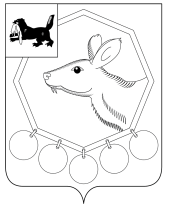 КОНТРОЛЬНО - СЧЕТНАЯ ПАЛАТАМО «Баяндаевский район»ЗАКЛЮЧЕНИЕ № 8-зПО РЕЗУЛЬТАТАМ ЭКСПЕРТИЗЫ ОТЧЕТА ОБ ИСПОЛНЕНИИ БЮДЖЕТА  МУНИЦИПАЛЬНОГО  ОБРАЗОВАНИЯ «ВАСИЛЬЕВСК» ЗА 2014 ГОДс. Баяндай                                                                30 апреля 2015 года         Аудиторское  заключение  составлено  аудитором  Контрольно – счетной палаты МО «Баяндаевский район» Дамбуевым  Ю. Ф.,  инспектором Борхоновым  А.М. по результатам экспертизы отчета об исполнении бюджета муниципального образования  «Васильевск»  за 2014 год»  в  соответствии со статьей 264.4 Бюджетного кодекса Российской Федерации, Положения о бюджетном процессе в МО «Васильевск», утвержденного решением Думы МО «Васильевск»  от  21.12.2012г.  №24/1, с изменениями внесенными  решением Думы МО «Васильевск» от 11.07.2014г. №21, Решением Думы муниципального образования «Баяндаевский район» от 04.10.2011г.  №21/5  «Об  утверждении  Положения о Контрольно-счетной палате муниципального образования «Баяндаевский район», соглашением о передаче полномочий по осуществлению внешнего муниципального финансового контроля Контрольно-счётной палате муниципального образования «Баяндаевский район»  от  09.12.2013г.  №14 и иными актами действующего федерального и областного законодательства.Подготовка заключения осуществлена на основании обращения Главы МО «Васильевск»  «О проведении экспертизы годового отчета об исполнении бюджета муниципального образования «Васильевск» за 2014 год.При проведении  экспертизы  проанализированы данные годового отчета  об исполнении бюджета МО «Васильевск» за 2014 год и использованы нормативные правовые документы, регулирующие бюджетные правоотношения.Соблюдение бюджетного законодательства при организацииисполнения бюджета МО «Васильевск» Муниципальное образование «Васильевск» наделено статусом сельского поселения Законом Усть-Ордынского Бурятского автономного округа от 30.12.2004г.  №67-ОЗ «О статусе и границах муниципальных образований Аларского, Баяндаевского, Боханского, Нукутского, Осинского, Эхирит-Булагатского районов Усть-Ордынского Бурятского автономного округа».При составлении, рассмотрении, утверждении и исполнении бюджета муниципального образования «Васильевск» на 2014 год администрация и Дума МО «Васильевск» руководствовались Бюджетным кодексом Российской Федерации, нормативными правовыми актами Российской Федерации, Иркутской области, Уставом МО «Васильевск».Бюджетный   процесс в МО «Васильевск»  регламентировался в 2014 году Положением о бюджетном процессе в муниципальном образовании  «Васильевск» (далее – Положение о бюджетном процессе), утвержденным решением Думы МО «Васильевск»  от 21.12.2012г. №24/1 с изменениями от 11.07.2014г., а также Положением о бюджетном процессе определялись участники бюджетного процесса, порядок составления, рассмотрения, утверждения и исполнения бюджета, а также осуществление контроля заего исполнением.В соответствии с п.2 ст. 172 главы 20 «Основы составления проектов бюджетов» Бюджетного кодекса РФ составление бюджета МО «Васильевск» на 2014 год основывалось на:- прогнозе  социально-экономического развития муниципального образования «Васильевск» до 2016 года;- основных направлениях бюджетной и налоговой политики МО «Васильевск» на 2014 год, утвержденных постановлением главы поселения от 01.11.2013г. №48.В соответствии со статьей 184.2 главы 21 «Основы рассмотрения и утверждения бюджетов»  при составлении бюджета МО «Васильевск» на 2014 год разработаны документы:- основные направления бюджетной и налоговой политики;- предварительные итоги социально-экономического развития;- прогноз социально-экономического развития муниципального образования «Васильевск»;- среднесрочный финансовый план.В решении  о бюджете МО «Васильевск»  на 2014 год содержатся основные характеристики бюджета, к которым относятся общий объем доходов, общий объем расходов и дефицит бюджета, предусмотренные ст.184.1 «Общие положения» БК РФ, а также составлены:- прогнозируемые доходы бюджета МО «Васильевск» на 2014 год;- перечень главных администраторов доходов бюджета МО «Васильевск»;- распределение бюджетных ассигнований по разделам и подразделам классификации расходов бюджетов Российской Федерации;- распределение бюджетных ассигнований по разделам и подразделам, целевым статьям, видам классификации расходов бюджета муниципального образования «Васильевск» на 2014 год;- распределение бюджетных ассигнований по главам, разделам, подразделам, целевым статьям и видам классификации расходов бюджета в ведомственной структуре расходов бюджета на 2014 год;- распределение бюджетных ассигнований на реализацию долгосрочных программ МО «Васильевск» на 2014 год.Бюджет на 2014 год и плановый период 2015 и 2016 годов утвержден решением Думы МО «Васильевск» от 26.12.2013г. №10 «О бюджете МО «Васильевск» на 2014 год и плановый период 2015 и 2016 годы» в срок, согласно ст. 24 Положения о бюджетном процессе в МО «Васильевск. Первоначально бюджет МО «Васильевск» на 2014 год и плановый период 2015 и 2016 годов утвержден со следующими основными  характеристиками бюджета:-  общий объем доходов в сумме  4433,2 тыс. руб., в том числе безвозмездные поступления в сумме 3835,5 тыс. руб., дефицит бюджета в сумме  29,885  тыс. руб., или  5%  от объема доходов без учета утвержденного объема безвозмездных поступлений, что соответствует п. 3 ст. 92.1 БК РФ, общий объем расходов планировался в сумме 4463,085 тыс. руб.В течение финансового года в бюджет МО «Васильевск»  на 2014 год были внесены изменения в сторону увеличения, которые указаны в таблице 1.Таблица 1Изменения внесенные в бюджет МО «Васильевск» на  2014 годОснованиями для внесения изменений в параметры бюджета МО «Васильевск» на 2014 год в течение финансового года явилось наличие изменений в сторону увеличения безвозмездных поступлений из бюджетов других уровней.Организация исполнения бюджета МО «Васильевск» возложена на администрацию МО «Васильевск». Исполнение бюджета администрацией МО «Васильевск» организовано на основе решения о бюджете на 2014 год.Годовой отчет об исполнении бюджета  МО «Васильевск» представлен в КСП МО «Баяндаевский район» 19.03.2015 года, что соответствует требованиям статьи 264.4 Бюджетного кодекса Российской Федерации, в соответствии с которым годовой отчёт об исполнении местного бюджета для подготовки заключения на него представляется в контрольный орган не позднее 1 апреля года, следующего за отчетным. II. Общая характеристика исполнения бюджета МО «Васильевск» за 2014 год	Бюджет поселения с последними изменениями и дополнениями, утвержденными решением Думы МО «Васильевск» от 29.12.2014г. №33 утвержден по доходам в сумме 5095,6 тыс. руб. и расходам в сумме 5131,5 тыс. руб.Основные прогнозируемые объемы доходов и расходов бюджета МО «Васильевск» на 2014 и их исполнение приведены в таблице 2.Таблица 2Основные прогнозируемые объемы доходов и расходовбюджета  МО «Васильевск»  на 2014 и их исполнениеВ течение 2014 года в доходную и расходную части бюджета вносились изменения. Увеличение бюджетных назначений в окончательной редакции по сравнению с первоначальной редакцией  было осуществлено по доходам бюджета на 662,4 тыс. руб.  или на 14,9%,   в том числе:-  по группе  «Налоговые и неналоговые доходы» - увеличение на 119,9 тыс. руб., или на 20,1%;- по группе «Безвозмездные поступления»  -  увеличение на 542,5 тыс. руб., или на 14,1% .Расходы бюджета по сравнению с первоначальной редакцией увеличены  на 668,4 тыс. руб., или на 15,0%.Остаток денежных средств на лицевом счету МО «Васильевск» на 01.01.2014 г. составил 11016,22 руб., в том числе: собственные доходы 11016,22 руб.В итоге по данным отчета об исполнении бюджета МО «Васильевск» за 2014 год»  объем доходов составил  5038468,51 руб., объем расходов составил 5011343,91 руб.Остаток денежных средств на лицевом счету МО «Васильевск» на 01.01.2015 г. составил 38140,82 руб., в том числе: собственные доходы 9495,61 руб. и акцизы 28645,21 руб.III. Исполнение доходной части бюджета МО «Васильевск»Исполнение  доходной   части  бюджета  за  отчетный  период  составило  5038,5 тыс.  руб. Безвозмездные поступления за отчетный период поступили в размере 4310,1 тыс. руб.  или  98,4%  от плановых сумм, из них дотации – 1710,3 тыс. руб.  или  96,2%  к  годовому  назначению, субвенции – 81,9 тыс. руб.  или 100,0% к годовому назначению, субсидии – 2517,9 тыс. руб. или  100,0%.Собственных  доходов    получено  728,4 тыс. руб. или   101,5% от годового назначения. Наибольший  удельный вес в объеме  собственных  доходов занимают поступления от доходов от уплаты акцизов – 41,8 %, поступление составило 304,4 тыс. руб. или 104,0% от плана. Налог  на доходы физических лиц поступил в сумме 163,8 тыс. руб., что составляет– 22,5 % от суммы собственных доходов 98,7% от плана.Поступление налога на имущество за 2014 год составило 204,8 тыс. руб.,  или 28,1 % от общей суммы собственных доходов, исполнение составило 100,6% от  годового назначения.	Поступление единого сельскохозяйственного налога составило 43,4 тыс. руб.  или  6,0% от общей суммы собственных доходов или 100% от плана.IV. Исполнение расходной части бюджета МО «Васильевск»	За  2014 год  за счет всех видов доходов  исполнение по расходам составило в сумме 5011,3  тыс. руб. или 97,7%  от объема расходов, предусмотренных  решением  «О бюджете  на 2014 год и плановый период 2014 и 2015 годов»  муниципальным образованием «Васильевск».  	Итоги  исполнения  бюджета  МО «Васильевск» за 2014 год  по   расходам характеризуются данными представленными в таблице 3:Таблица 3Исполнение бюджета МО «Васильевск» за 2014 год по расходам, тыс. руб.Как видно из таблицы 3 наибольший удельный вес в расходах по разделам составляют расходы по разделу на общегосударственные вопросы –51,9%.  Расходы по разделу национальная экономика составили 6,2%, по разделу культура 31,0%, по разделу жилищно-коммунальное хозяйство 6,2%. На остальные разделы  приходится  4,7%  от  общей  суммы расходов за 2014 год.	Общие объемы расходов за последние 3 отчетных года представлены в таблице 4.Таблица 4Расходы бюджета МО «Васильевск» в 2012-2014 годы, тыс. руб.В 2014 году уменьшение расходов, по сравнению с предшествующим 2013 годом, произошло на 6,9%, что составило 374,2 тыс. руб.В 2014 году расходы по разделу 0100 «Общегосударственные вопросы»  составили  2601,9 руб. или  96,5 % годового назначения.По подразделу 0102 «Функционирование высшего должностного лица муниципального образования» расходы  составили 494,2 тыс. руб. – 94,7% от плана, которые были полностью  сформированы за счёт расходов на оплату труда и начислений на оплату труда. По подразделу 0104 «Функционирование местной администрации» исполнение составило 2100,1 тыс. руб., что составляет 96,9% от плана, в том числе: на оплату труда с начислениями 1740,9  тыс. руб.; на оплату услуг связи 59,2 тыс. руб.; на оплату услуг за предоставление электроэнергии 114,1 тыс. руб.; на оплату услуг по содержанию имущества 3,5 тыс. руб.: на приобретение прочих услуг 81,3 тыс. руб.;  прочие расходы  2,1 тыс. руб.; приобретение горюче-смазочных материалов 80,0 тыс. руб., на канцелярские и хозяйственные расходы 19,0 тыс. руб.	Расходы по разделу 0200 «Национальная оборона» составили 48,9 тыс. руб., что составляет  100% от  плана,  в том числе 44,9 тыс. руб. на оплату труда с начислениями;  на канцелярские и хозяйственные расходы 4,0 тыс. руб.	Расходы по разделу 0400  «Национальная экономика» составили 309,0 тыс. руб. или 94,8%.        По данному разделу в отчетном периоде были оплачены работы по ремонту дорог на сумму 275,7 тыс. руб.Расходы  по разделу 0500 «Жилищно-коммунальное  хозяйство» исполнены в сумме 309,5 тыс. руб. или 99,7% от плана. По данному разделу были произведены  расходы  на приобретение оборудования для уличного освещения и на приобретение оборудования для детской площадки.По разделу 0800 «Культура, кинематография» исполнение составило 1553,4  тыс. руб. или 100,0% от плана года, в том числе расходы на оплату труда с начислениями составили 1502,2 тыс. руб., расходы на электроэнергию 15,0 тыс. руб.; на прочие услуги 9,4 тыс. руб.; на прочие расходы 18,2 тыс. руб.;  расходы  на увеличение  стоимости  основных средств 8,6 тыс. руб.По разделу 1000 «Социальная политика» исполнение  составило  69,0 тыс. руб. или 91,4% от плана.	По разделу 1403  «Межбюджетные трансферты»  исполнение  составило  119,7  тыс. руб.  или  100 %  - произведены расходы по переданным полномочиям МО «Баяндаевский район».Следует  отметить,  что  в  1  квартале  2014  года  нами, по поручению прокуратуры  Баяндаевского района, было проведено контрольное мероприятие: Проверка  законного и результативного (эффективного и экономного) использования  средств,  выделенных  на реализацию мероприятий перечня проектов народных инициатив за 2013 год,  в результате проведенной проверки были подведены следующие итоги:      - в реестре расходных  обязательств  МО  «Васильевск» на 2013 год не указан муниципальный правовой акт  определяющий  расходные обязательства по реализации перечня проектов народных инициатив -   решение Думы МО  «Васильевск»  №37/1  от  24.05.2013г. «О включении в перечень проектов  народных  инициатив,  планируемый  к  реализации на территории муниципального образования «Васильевск» в 2013 году».V. Кредиторская задолженностьНа 1 января 2015 года  просроченная кредиторская задолженность по муниципальному образованию «Васильевск» отсутствует.VI. Выводы и рекомендацииВ результате выполненной экспертизы отчета об исполнении бюджета МО «Васильевск» за 2014 год и на основании вышеизложенного, следует  признать  годовой отчет бюджета  МО «Васильевск» за 2014 год по основным параметрам достоверным и полным.Контрольно-счетная палата МО «Баяндаевский район» рекомендует утвердить Отчет об исполнении бюджета муниципального образования «Васильевск» за 2014 год.Председатель Контрольно-счетнойпалаты МО «Баяндаевскийрайон»                                                                                           Дамбуев Ю.Ф.Дата и № решения об утверждении бюджета и внесении изменений в бюджетОбъем доходов, тыс. руб.Прирост объема доходов в сравнении с предыдущим бюджетом, тыс. руб.Объем расходов, тыс. руб.Прирост объема расходов в сравнении с предыдущим бюджетом, тыс. руб.26.12.2013г. №104433,2-4463,085-27.06.2014г. №204754,6321,44784,485321,415.09.2014г. №264932,8178,24965,895181,429.12.2014г. №335095,6162,85131,5165,6Итого:х662,4х668,4НаименованиеБюджет в редакции решений Думы МО «Васильевск», тыс. руб.Бюджет в редакции решений Думы МО «Васильевск», тыс. руб.Откл. уточ.редакцииот первонач.гр. 3-гр 2Исполнение 2014 годИсполнение 2014 годНаименованиеПо состоянию на 01.01.2014г.По состоянию на 31.12.2014г.Откл. уточ.редакцииот первонач.гр. 3-гр 2тыс. руб.%123456ДоходыДоходыДоходыДоходыДоходыНалоговые и неналоговые доходы:597,7717,6119,9728,4101,5Налог на доходы физических лиц138,1166,027,9163,898,7Налоги на товары, реализуемые на территории РФ (акцизы)410,4292,6-117,4304,4104Налог на совокупный доход15,043,428,443,4100Налог на имущество21,7203,6181,9204,8100,5Государственная пошлина 12,512,0-0,512,0100Безвозмездные поступления3835,54378,0542,54310,198,4Итого доходов4433,25095,6662,45038,598,9РасходыРасходыРасходыРасходыРасходыОбщегосударственные вопросы2781,92697,4-84,52601,996,5Национальная оборона48,948,9-48,9100Национальная экономика133,3325,9192,6309,094,8Жилищно-коммунальное хозяйство 266,34310,444,1309,599,7Культура 1029,01553,7524,71553,4100Социальная политика84,075,5-8,568,9891,4Межбюджетные трансферты119,7119,7-119,7100Итого расходов4463,15131,5668,45011,397,7РазделНаименованиеСуммаУд.вес в объеме расходов%01Общегосударственные вопросы         2601,951,902Национальная оборона48,90,904Национальная экономика                                          309,06,205Жилищно-коммунальное хозяйство                       309,56,208Культура1553,431,010Социальная политика69,01,414Межбюджетные трансферты119,72,4Всего расходов5011,3100,02012 год2013 год2014 годВсего расходов 4719,15385,55011,3Рост (+; -), тыс. руб.Х666,4-374,2Рост (+,-), %.Х14,1-6,9